Приложение № 1Примеры заполнения бланков документов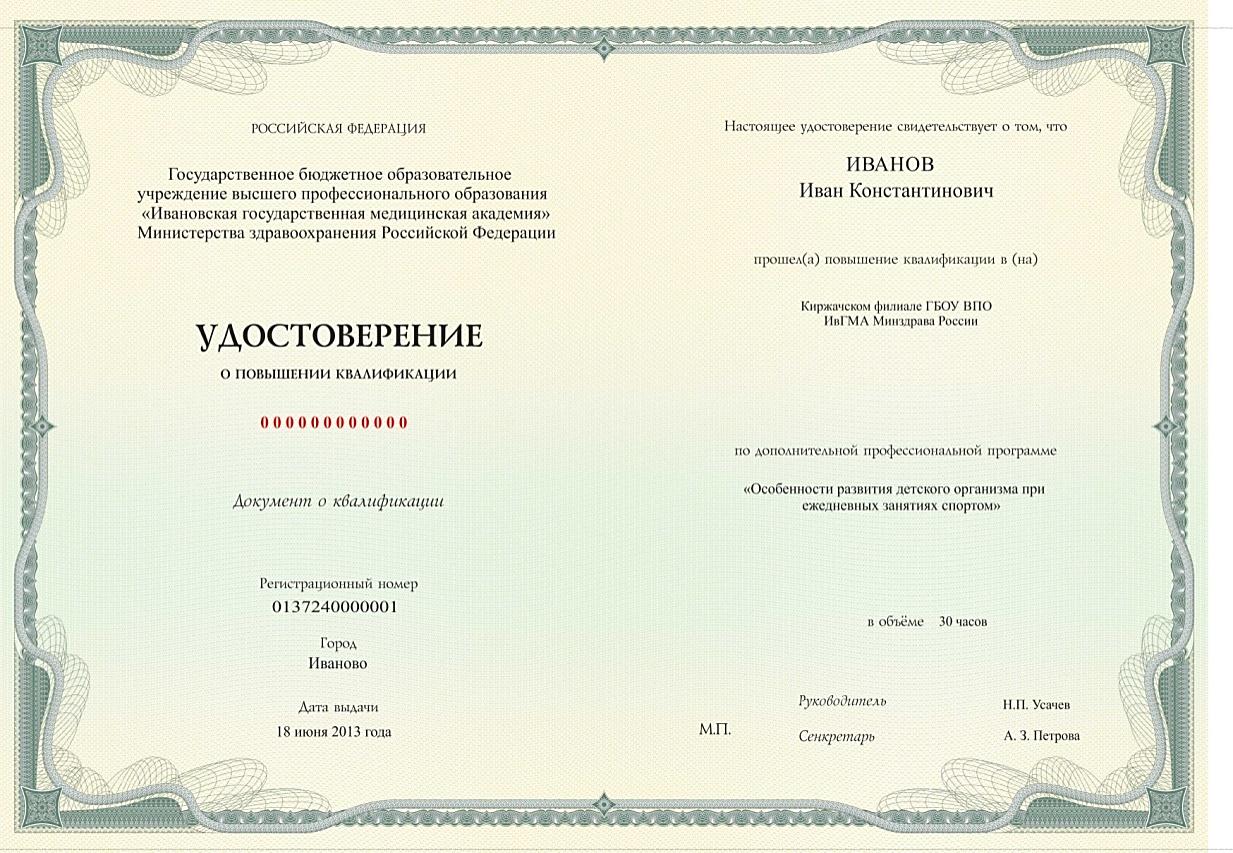 Рис 1. Пример заполнения бланка удостоверения о повышении квалификации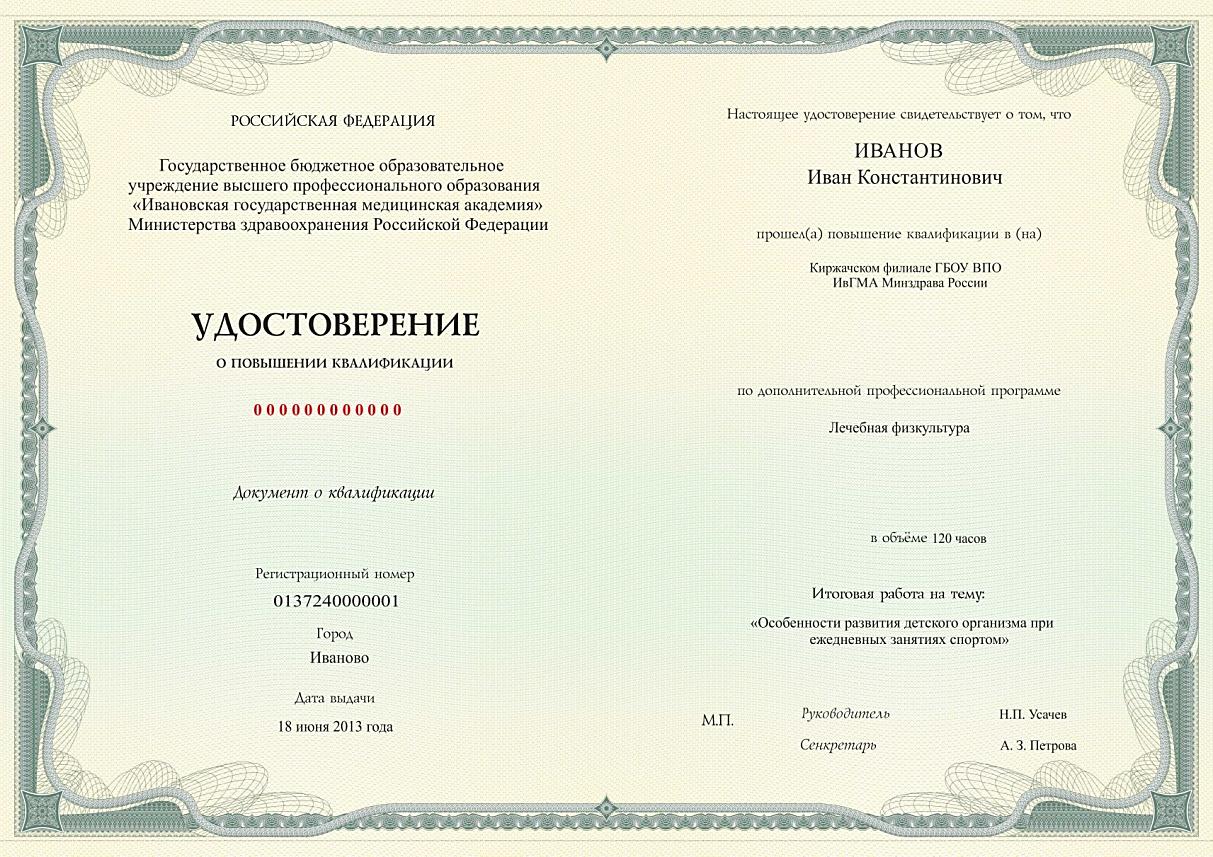 Рис 2. Пример заполнения бланка удостоверения о повышении квалификации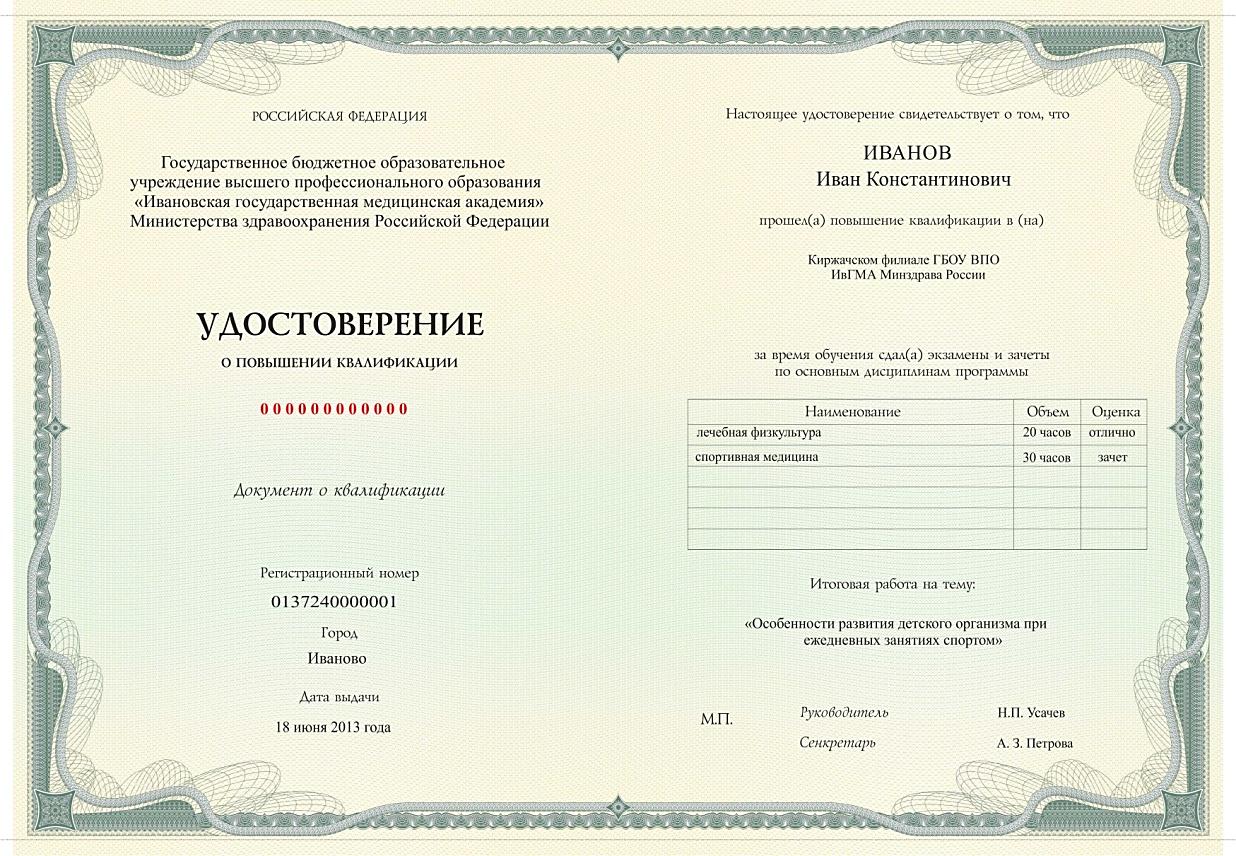 Рис 3. Пример заполнения бланка удостоверения о повышении квалификации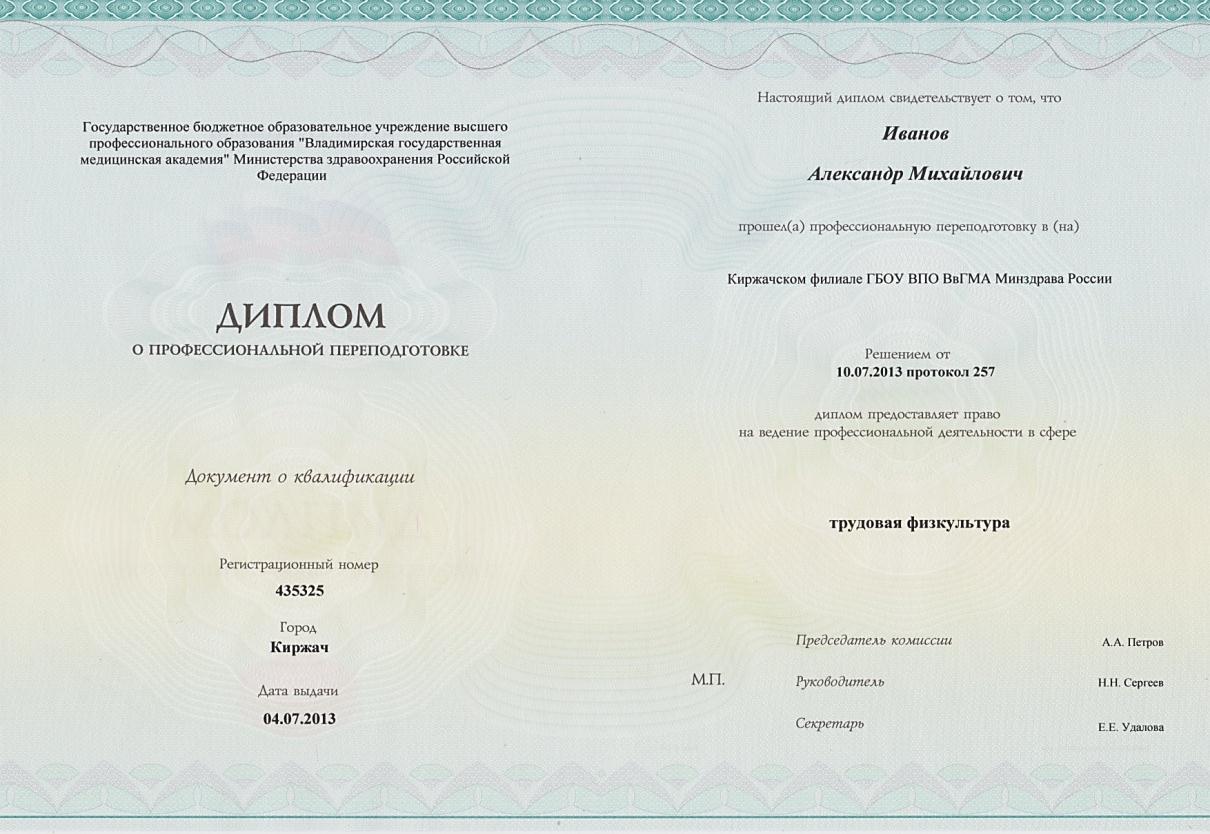 Рис 4. Пример заполнения бланка диплома о профессиональной переподготовке на право ведения нового вида профессиональной деятельности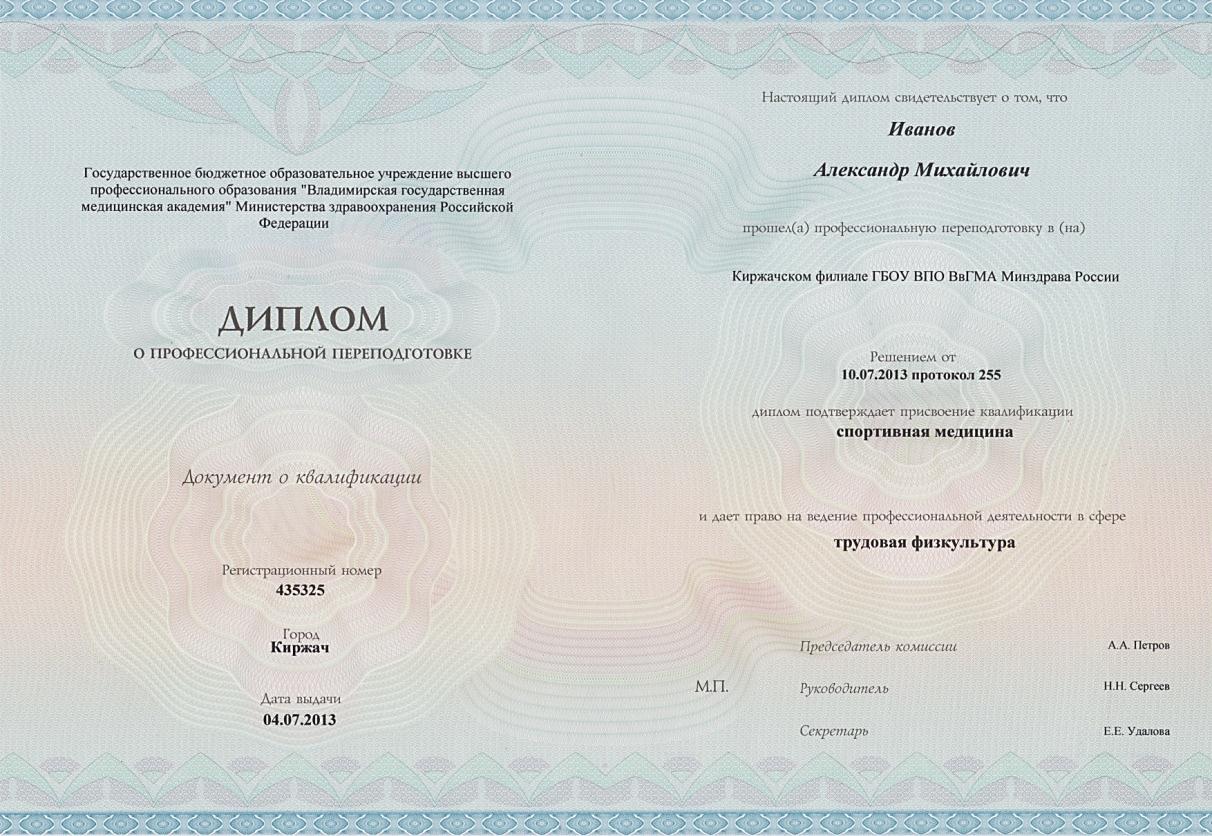 Рис. 5. Пример заполнения бланка диплома о профессиональной переподготовке 
с присвоением квалификации